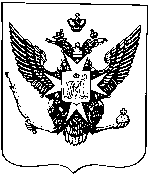 Муниципальные новости ПавловскаИнформационно-аналитический бюллетень24 декабря 2020 года                                                                                    Выпуск № 21_________________________________________________________________________________________________________________________________________________________________________________________________________________________________________________________________В номере: - ПОСТАНОВЛЕНИЕ Местной администрации города Павловска от 23 декабря  2020 года  № 247а «О внесении изменений в муниципальные программы внутригородского муниципального образования Санкт-Петербурга город Павловск на 2020 год и плановый период 2021 и 2022 годов, утвержденные постановлением Местной администрации города Павловска от 09.10.2019 №446а» (с учетом изменений от 13.04.2020 № 88; от 02.07.2020 № 113; от 17.08.2020 № 141; от 23.09.2020 № 171; от 11.11.2020 № 195)»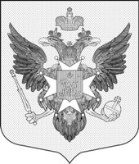 Местная администрациягорода ПавловскаПОСТАНОВЛЕНИЕот 23 декабря 2020 года								                     № 247аВ целях реализации полномочий органов местного самоуправления в соответствии со ст.10 Закона Санкт-Петербурга от 23.09.2009 № 420-79 «Об организации местного самоуправления в Санкт-Петербурге», руководствуясь ст. 179 Бюджетного Кодекса Российской Федерации, Местная администрация города ПавловскаПОСТАНОВЛЯЕТ:1. Внести в муниципальную программу «Благоустройство территории муниципального образования город Павловск» на 2020 год и плановый период 2021 и 2022 годов, утвержденную постановлением Местной администрации города Павловска от 09.10.2019 № 446а следующие изменения:1.1. План мероприятий муниципальной подпрограммы 1 «Содержание внутриквартальных территорий, проектирование благоустройства, размещение, содержание, включая ремонт, оборудования и элементов благоустройства, размещение покрытий и контейнерных площадок на внутриквартальных территориях» на 2020 год изложить в новой редакции согласно приложению № 1 к настоящему постановлению.1.2. Оценку эффективности реализации подпрограммы изложить согласно приложению № 2 к настоящему постановлению.1.3. План мероприятий муниципальной подпрограммы 2 «Размещение, содержание спортивных, детских площадок, включая ремонт расположенных на них элементов благоустройства, на внутриквартальных территориях» на 2020 год изложить в новой редакции согласно приложению № 3 к настоящему постановлению.1.4. Оценку эффективности реализации подпрограммы изложить согласно приложению № 4 к настоящему постановлению.1.5. План мероприятий муниципальной подпрограммы 3 «Организация сбора и вывоза бытовых отходов и мусора с территории муниципального образования город Павловск, на которой расположены жилые дома частного жилищного фонда» на 2020 год изложить в новой редакции согласно приложению № 5 к настоящему постановлению.1.6. Оценку эффективности реализации подпрограммы изложить согласно приложению № 6 к настоящему постановлению.1.7. План мероприятий муниципальной подпрограммы 4 «Осуществление работ в сфере озеленения на территории муниципального образования город Павловск» на 2020 год изложить в новой редакции согласно приложению № 7 к настоящему постановлению.1.8. Оценку эффективности реализации подпрограммы изложить согласно приложению               № 8 к настоящему постановлению.1.9. План мероприятий муниципальной подпрограммы 5 «Временное размещение, содержание, включая ремонт, элементов оформления города Павловска к мероприятиям на внутриквартальных территориях» на 2020 год изложить в новой редакции согласно приложению № 9 к настоящему постановлению.1.10. Оценку эффективности реализации подпрограммы изложить согласно приложению  № 10 к настоящему постановлению.2. Внести в муниципальную программу «Текущий ремонт и содержание дорог, расположенных в пределах границ муниципального образования город Павловск (в соответствии с перечнем, утвержденным Правительством Санкт-Петербурга)» на 2020 год и плановый период 2021 и 2022 годов, утвержденную постановлением Местной администрации города Павловска от 09.10.2019 № 446а следующие изменения:2.1. План мероприятий муниципальной программы «Текущий ремонт и содержание дорог, расположенных в пределах границ муниципального образования город Павловск (в соответствии с перечнем, утверждённым Правительством Санкт-Петербурга)» на 2020 год изложить в новой редакции согласно приложению № 11 к настоящему постановлению.2.2. Оценку эффективности реализации программы изложить согласно приложению № 12 к настоящему постановлению.3. Внести в муниципальную программу «Участие в организации и финансировании временного трудоустройства несовершеннолетних в возрасте от 14 до 18 лет в свободное от учебы время» на 2020 год и плановый период 2021 и 2022 годов, утвержденную постановлением Местной администрации города Павловска от 09.10.2019 № 446а следующие изменения:3.1. План мероприятий муниципальной программы «Участие в организации и финансировании временного трудоустройства несовершеннолетних в возрасте от 14 до 18 лет в свободное от учебы время» на 2020 год изложить в новой редакции согласно приложению № 13 к настоящему постановлению.3.2. Оценку эффективности реализации программы изложить согласно приложению № 14 к настоящему постановлению.4. Внести в муниципальную программу «Проведение подготовки и обучения неработающего населения способам защиты и действиям в чрезвычайных ситуациях, а также способам защиты от опасностей, возникающих при ведении военных действий или вследствие этих действий» на 2020 год и плановый период 2021 и 2022 годов, утвержденную постановлением Местной администрации города Павловска от 09.10.2019 № 446а следующие изменения:4.1. План мероприятий муниципальной программы «Проведение подготовки и обучения неработающего населения способам защиты и действиям в чрезвычайных ситуациях, а также способам защиты от опасностей, возникающих при ведении военных действий или вследствие этих действий» на 2020 год признать утратившим силу.4.2. Оценку эффективности реализации программы признать утратившей силу.5. Внести в муниципальную программу «Участие в деятельности по профилактике правонарушений в муниципальном образовании город Павловск» на 2020 год и плановый период 2021 и 2022 годов, утвержденную постановлением Местной администрации города Павловска от 09.10.2019 № 446а следующие изменения:5.1. План мероприятий муниципальной программы «Участие в деятельности по профилактике правонарушений в муниципальном образовании город Павловск» на 2020 год изложить в новой редакции согласно приложению № 15 к настоящему постановлению.5.2. Оценку эффективности реализации программы изложить согласно приложению № 16 к настоящему постановлению.6. Внести в муниципальную программу «Участие в профилактике терроризма и экстремизма, а также в минимизации и (или) ликвидации последствий их проявлений на территории муниципального образования город Павловск» на 2020 год и плановый период 2021 и 2022 годов, утвержденную постановлением Местной администрации города Павловска от 09.10.2019 № 446а следующие изменения:6.1. План мероприятий муниципальной программы «Участие в профилактике терроризма и экстремизма, а также в минимизации и (или) ликвидации последствий их проявлений на территории муниципального образования город Павловск» на 2020 год изложить в новой редакции согласно приложению № 17 к настоящему постановлению.6.2. Оценку эффективности реализации программы изложить согласно приложению  № 18 к настоящему постановлению.7. Внести в муниципальную программу «Участие в мероприятиях по профилактике незаконного потребления наркотических средств и психотропных веществ, новых потенциально опасных психоактивных веществ, наркомании в муниципальном образовании город Павловск» на 2020 год и плановый период 2021 и 2022 годов, утвержденную постановлением Местной администрации города Павловска от 09.10.2019 № 446а следующие изменения:7.1. План мероприятий муниципальной программы «Участие в мероприятиях по профилактике незаконного потребления наркотических средств и психотропных веществ, новых потенциально опасных психоактивных веществ, наркомании в муниципальном образовании город Павловск» на 2020 год изложить в новой редакции согласно приложению № 19 к настоящему постановлению.7.2. Оценку эффективности реализации программы изложить согласно приложению № 20 к настоящему постановлению.8. Внести в муниципальную программу «Участие в реализации мероприятий по охране здоровья граждан от воздействия окружающего табачного дыма и последствий потребления табака на территории муниципального образования город Павловск» на 2020 год и плановый период 2021 и 2022 годов, утвержденную постановлением Местной администрации города Павловска от 09.10.2019 № 446а следующие изменения:8.1. План мероприятий муниципальной программы «Участие в реализации мероприятий по охране здоровья граждан от воздействия окружающего табачного дыма и последствий потребления табака на территории муниципального образования город Павловск» на 2020 год изложить в новой редакции согласно приложению № 21 к настоящему постановлению.8.2. Оценку эффективности реализации программы изложить согласно приложению  № 22 к настоящему постановлению.9. Внести в муниципальную программу «Проведение работ по военно-патриотическому воспитанию граждан на территории муниципального образования город Павловск» на 2020 год и плановый период 2021 и 2022 годов, утвержденную постановлением Местной администрации города Павловска от 09.10.2019 № 446а следующие изменения:9.1. План мероприятий муниципальной программы «Проведение работ по военно-патриотическому воспитанию граждан на территории муниципального образования город Павловск» на 2020 год изложить в новой редакции согласно приложению № 23 к настоящему постановлению.9.2. Оценку эффективности реализации программы изложить согласно приложению  № 24 к настоящему постановлению.10. Внести в муниципальную программу «Участие в реализации мер по профилактике дорожно-транспортного травматизма на территории муниципального образования город Павловск, включая размещение, содержание и ремонт искусственных неровностей на внутриквартальных проездах» на 2020 год и плановый период 2021 и 2022 годов, утвержденную постановлением Местной администрации города Павловска от 09.10.2019          № 446а  следующие изменения:10.1. План мероприятий муниципальной программы «Участие в реализации мер по профилактике дорожно-транспортного травматизма на территории муниципального образования город Павловск, включая размещение, содержание и ремонт искусственных неровностей на внутриквартальных проездах» на 2020 год изложить в новой редакции согласно приложению № 25 к настоящему постановлению.10.2. Оценку эффективности реализации программы изложить согласно приложению № 26 к настоящему постановлению.11. Внести в муниципальную программу «Культура и досуг» на 2020 год и плановый период 2021 и 2022 годов, утвержденную постановлением Местной администрации города Павловска от 09.10.2019 № 446а следующие изменения:11.1. План мероприятий муниципальной подпрограммы 1 «Организация и проведение местных и участие в организации и проведении городских праздничных и иных зрелищных мероприятий» на 2020 год изложить в новой редакции согласно приложению № 27 к настоящему постановлению.11.2. Оценку эффективности реализации подпрограммы изложить согласно приложению № 28 к настоящему постановлению.11.3. План мероприятий муниципальной подпрограммы 2 «Организация и проведение досуговых мероприятий для жителей муниципального образования город Павловск» на 2020 год изложить в новой редакции согласно приложению № 29 к настоящему постановлению. 11.4. Оценку эффективности реализации подпрограммы изложить согласно приложению № 30 к настоящему постановлению.12. Внести в муниципальную программу «Содействие развитию малого бизнеса на территории муниципального образования город Павловск» на 2020 год и плановый период 2021 и 2022 годов, утвержденную постановлением Местной администрации города Павловска от 09.10.2019 № 446а следующие изменения:12.1. План мероприятий муниципальной программы «Содействие развитию малого бизнеса на территории муниципального образования город Павловск» на 2020 год изложить в новой редакции согласно приложению № 31 к настоящему постановлению.12.2. Оценку эффективности реализации программы изложить согласно приложению № 32 к настоящему постановлению.13. Внести в муниципальную программу «Обеспечение условий для развития на территории муниципального образования город Павловск физической культуры и массового спорта, организация и проведение официальных физкультурных мероприятий, физкультурно-оздоровительных мероприятий и спортивных мероприятий муниципального образования» на 2020 год и плановый период 2021 и 2022 годов, утвержденную постановлением Местной администрации города Павловска от 09.10.2019 № 446а следующие изменения:13.1. План мероприятий муниципальной программы «Обеспечение условий для развития на территории муниципального образования город Павловск физической культуры и массового спорта, организация и проведение официальных физкультурных мероприятий, физкультурно-оздоровительных мероприятий и спортивных мероприятий муниципального образования» на 2020 год изложить в новой редакции согласно приложению № 33 к настоящему постановлению.13.2. Оценку эффективности реализации программы изложить согласно приложению  № 34 к настоящему постановлению.14. Внести в муниципальную программу «Участие в мероприятиях по охране окружающей среды в границах муниципального образования город Павловск» на 2020 год и плановый период 2021 и 2022 годов, утвержденную постановлением Местной администрации города Павловска от 09.10.2019 № 446а следующие изменения:14.1. План мероприятий муниципальной программы «Участие в мероприятиях по охране окружающей среды в границах муниципального образования город Павловск» на 2020 год изложить в новой редакции согласно приложению № 35 к настоящему постановлению.14.2. Оценку эффективности реализации программы изложить согласно приложению               № 36 к настоящему постановлению.15. Внести в муниципальную программу «Периодические издания, учреждённые представительным органом местного самоуправления» на 2020 год и плановый период 2021 и 2022 годов, утвержденную постановлением Местной администрации города Павловска от 09.10.2019 № 446а следующие изменения:15.1. План мероприятий муниципальной программы «Периодические издания, учреждённые представительным органом местного самоуправления» на 2020 год изложить в новой редакции согласно приложению № 37 к настоящему постановлению.15.2. Оценку эффективности реализации программы изложить согласно приложению               № 38 к настоящему постановлению.16. Настоящее постановление опубликовать в информационно-аналитическом бюллетене «Муниципальные новости города Павловска» и разместить на официальном сайте муниципального образования в информационно-телекоммуникационной сети Интернет по адресу: http://www.mo-pavlovsk.ru/.17. Настоящее постановление вступает в силу со дня его официального опубликования.18. Контроль за выполнением настоящего постановления оставляю за собой.Глава Местной администрациигорода Павловска				        	                                                     А.В. Козлова                                                                                                                Приложение № 1                                                                                                                к постановлению Местной администрации                                                                                                                города Павловска от 23.12.2020 № 247аПлан мероприятий муниципальной подпрограммы 1«Содержание внутриквартальных территорий, проектирование благоустройства, размещение, содержание, включая ремонт, оборудования и элементов благоустройства, размещение покрытий и контейнерных площадок на внутриквартальных территориях» на 2020 годПримечание: Объем финансирования отдельных мероприятий может отличаться от запланированного при условии сохранения предельного лимита финансирования всех мероприятий.                                                                                                                Приложение № 2                                                                                                                к постановлению Местной администрации                                                                                                                города Павловска от 23.12.2020 № 247аОценка эффективности реализации подпрограммы                                                                                                                Приложение № 3                                                                                                                к постановлению Местной администрации                                                                                                                города Павловска от 23.12.2020 № 247аПлан мероприятий муниципальной подпрограммы 2«Размещение, содержание спортивных, детских площадок, включая ремонт расположенных на них элементов благоустройства, на внутриквартальных территориях» на 2020 годПримечание: Объем финансирования отдельных мероприятий может отличаться от запланированного при условии сохранения предельного лимита финансирования всех мероприятий.                                                                                                                Приложение № 4                                                                                                                к постановлению Местной администрации                                                                                                                города Павловска от 23.12.2020 № 247аОценка эффективности реализации подпрограммы                                                                                                                Приложение № 5                                                                                                                к постановлению Местной администрации                                                                                                                города Павловска от 23.12.2020 № 247аПлан мероприятий муниципальной подпрограммы 3«Организация сбора и вывоза бытовых отходов и мусора с территории муниципального образования город Павловск, на которой расположены жилые дома частного жилищного фонда» на 2020 годПримечание: Объем финансирования отдельных мероприятий может отличаться от запланированного при условии сохранения предельного лимита финансирования всех мероприятий.                                                                                                                Приложение № 6                                                                                                                к постановлению Местной администрации                                                                                                                города Павловска от 23.12.2020 № 247аОценка эффективности реализации программы                                                                                                                Приложение № 7                                                                                                                к постановлению Местной администрации                                                                                                                города Павловска от 23.12.2020 № 247аПлан мероприятий муниципальной подпрограммы 4«Осуществление работ в сфере озеленения на территории муниципального образования город Павловск» на 2020 год Примечание: Объем финансирования может отличаться от запланированного при условии сохранения предельного лимита финансирования всех мероприятий.                                                                                                                Приложение № 8                                                                                                                к постановлению Местной администрации                                                                                                                города Павловска от 23.12.2020 № 247аОценка эффективности реализации программы                                                                                                                Приложение № 9                                                                                                                к постановлению Местной администрации                                                                                                                города Павловска от 23.12.2020 № 247аПлан мероприятий муниципальной подпрограммы 5«Временное размещение, содержание, включая ремонт, элементов оформления города Павловска к мероприятиям на внутриквартальных территориях» на 2020 годПримечание: Объем финансирования отдельных мероприятий может отличаться от запланированного при условии сохранения предельного лимита финансирования всех мероприятий.                                                                                                                Приложение 10                                                                                                                к постановлению Местной администрации                                                                                                                города Павловска от 23.12.2020 № 247аОценка эффективности реализации программы                                                                                                                Приложение 11                                                                                                                к постановлению Местной администрации                                                                                                                города Павловска от 23.12.2020 № 247аПлан мероприятий муниципальной программы«Текущий ремонт и содержание дорог, расположенных в пределах границ муниципального образования город Павловск(в соответствии с перечнем, утверждённым Правительством Санкт-Петербурга)»на 2020 годПримечание: Объем финансирования отдельных мероприятий может отличаться от запланированного при условии сохранения предельного лимита финансирования всех мероприятий.                                                                                                                Приложение 12                                                                                                                к постановлению Местной администрации                                                                                                                города Павловска от 23.12.2020 № 247аОценка эффективности реализации программы                                                                                                                Приложение 13                                                                                                                к постановлению Местной администрации                                                                                                                города Павловска от 23.12.2020 № 247аПлан мероприятий муниципальной программы «Участие в организации и финансировании временного трудоустройства несовершеннолетних в возрасте от 14 до 18 лет в свободное от учебы время» на 2020 годПримечание:-  Количество рабочих мест может уточняться в ходе реализации программы.                                                                                                                Приложение 14                                                                                                                к постановлению Местной администрации                                                                                                                города Павловска от 23.12.2020 № 247аОценка эффективности реализации программы                                                                                                                Приложение 15                                                                                                                к постановлению Местной администрации                                                                                                                города Павловска от 23.12.2020 № 247аПлан мероприятий муниципальной программы «Участие в деятельности по профилактике правонарушений в муниципальном образовании город Павловск» на 2020 годПримечание: Объем финансирования отдельных мероприятий может отличаться от запланированного при условии сохранения предельного лимита финансирования всех мероприятий программы.                                                                                                                Приложение 16                                                                                                                к постановлению Местной администрации                                                                                                                города Павловска от 23.12.2020 № 247аОценка эффективности реализации программы                                                                                                                Приложение 17                                                                                                                к постановлению Местной администрации                                                                                                                города Павловска от 23.12.2020 № 247аПлан мероприятий муниципальной программы«Участие в профилактике терроризма и экстремизма, а также в минимизации и (или) ликвидации последствий проявления терроризма и экстремизма на территории муниципального образования город Павловск» на 2020 годПримечание: Объем финансирования отдельных мероприятий может отличаться от запланированного при условии сохранения предельного лимита финансирования всех мероприятий программы.                                                                                                                Приложение 18                                                                                                                к постановлению Местной администрации                                                                                                                города Павловска от 23.12.2020 № 247аОценка эффективности реализации программы                                                                                                               Приложение № 19                                                                                                                к постановлению Местной администрации                                                                                                                города Павловска от 23.12.2020 № 247аПлан мероприятий муниципальной программы «Участие в мероприятиях по профилактике незаконного потребления наркотических средств и психотропных веществ, новых потенциально опасных психоактивных веществ, наркомании в муниципальном образовании город Павловск» на 2020 годПримечание: Объем финансирования отдельных мероприятий может отличаться от запланированного при условии сохранения предельного лимита финансирования всех мероприятий по программе.                                                                                                               Приложение № 20                                                                                                                к постановлению Местной администрации                                                                                                                города Павловска от 23.12.2020 № 247аОценка эффективности реализации программы                                                                                                                Приложение № 21                                                                                                                к постановлению Местной администрации                                                                                                                города Павловска от 23.12.2020 № 247аПлан мероприятий муниципальной программы ««Участие в реализации мероприятий по охране здоровья граждан от воздействия окружающего табачного дыма и последствий потребления табака на территории муниципального образования город Павловск» на 2020 годПримечание:  Объем финансирования отдельных мероприятий может отличаться от запланированного при условии сохранения предельного лимита финансирования  всех мероприятий программы.                                                                                                                Приложение № 22                                                                                                                к постановлению Местной администрации                                                                                                                города Павловска от 23.12.2020 № 247аОценка эффективности реализации программы                                                                                                                Приложение № 23                                                                                                                к постановлению Местной администрации                                                                                                                города Павловска от 23.12.2020 № 247аПлан мероприятий муниципальной программы «Проведение работ по военно-патриотическому воспитанию граждан на территории муниципального образования город Павловск» на 2020 годПримечание: Объем финансирования отдельных мероприятий может отличаться от запланированного при условии сохранения предельного лимита финансирования всех мероприятий программы.                                                                                                                Приложение № 24                                                                                                                к постановлению Местной администрации                                                                                                                города Павловска от 23.12.2020 № 247аОценка эффективности реализации программы                                                                                                                Приложение № 25                                                                                                                к постановлению Местной администрации                                                                                                                города Павловска от 23.12.2020 № 247аПлан мероприятий муниципальной подпрограммы «Участие в реализации мер по профилактике дорожно-транспортного травматизма на территории муниципального образования город Павловск, включая размещение, содержание и ремонт искусственных неровностей на внутриквартальных проездах» на 2020 годПримечание: Объем финансирования отдельных мероприятий может отличаться от запланированного при условии сохранения предельного лимита финансирования  всех мероприятий по программе.                                                                                                                Приложение № 26                                                                                                                к постановлению Местной администрации                                                                                                                города Павловска от 23.12.2020 № 247аОценка эффективности реализации программы                                                                                                                Приложение № 27                                                                                                                к постановлению Местной администрации                                                                                                                города Павловска от 23.12.2020 № 247аПлан мероприятий подпрограммы 1 «Организация и проведение местных и участие в организации и проведении городских праздничных и иных зрелищных мероприятий» на 2020 годПримечание: Объем финансирования отдельных мероприятий может отличаться от запланированного при условии сохранения предельного лимита финансирования всех мероприятий программы.                                                                                                                Приложение № 28                                                                                                                к постановлению Местной администрации                                                                                                                города Павловска от 23.12.2020 № 247аОценка эффективности реализации программы                                                                                                                Приложение № 29                                                                                                                к постановлению Местной администрации                                                                                                                города Павловска от 23.12.2020 № 247аПлан мероприятий подпрограммы 2  «Организация и проведение досуговых мероприятий для жителей  муниципального образования город Павловск» на 2020 годПримечание: Объем финансирования отдельных мероприятий может отличаться от запланированного при условии сохранения предельного лимита финансирования всех мероприятий программы.                                                                                                                Приложение № 30                                                                                                                к постановлению Местной администрации                                                                                                                города Павловска от 23.12.2020 № 247аОценка эффективности реализации программы                                                                    Приложение № 31                                                                                                                к постановлению Местной администрации                                                                                                            города Павловска от 23.12.2020 № 247аПлан мероприятий муниципальной программы «Содействие развитию малого бизнеса на территории муниципального образования город Павловск» на 2020 годПримечание: Объем финансирования отдельных мероприятий может отличаться от запланированного при условии сохранения предельного лимита финансирования всех мероприятий программы.                                                                                                                Приложение № 32                                                                                                                к постановлению Местной администрации                                                                                                                города Павловска от 23.12.2020 № 247аОценка эффективности реализации программы                                                                                                               Приложение № 33                                                                                                                к постановлению Местной администрации                                                                                                                города Павловска от 23.12.2020 № 247аПлан мероприятий муниципальной программы  «Обеспечение условий для развития на территории муниципального образования  город Павловск физической культуры и массового спорта, организация и проведение официальных физкультурных мероприятий, физкультурно-оздоровительных мероприятий и спортивных мероприятий муниципального образования» на 2020 годПримечание:  Объем финансирования отдельных мероприятий может отличаться от запланированного при условии сохранения предельного лимита финансирования  всех мероприятий.                                                                                                                                                            Приложение № 34                                                                                                                к постановлению Местной администрации                                                                                                                города Павловска от 23.12.2020 № 247аОценка эффективности реализации программы                                                                                                                Приложение № 35                                                                                                                к постановлению Местной администрации                                                                                                                города Павловска от 23.12.2020 № 247аПлан мероприятий муниципальной программы «Участие в мероприятиях по охране окружающей среды в границах муниципального образования город Павловск» на 2020 годПримечание: Объем финансирования отдельных мероприятий может отличаться от запланированного при условии сохранения предельного лимита финансирования всех мероприятий программы.                                                                                                                Приложение № 36                                                                                                                к постановлению Местной администрации                                                                                                                города Павловска от 23.12.2020 № 247аОценка эффективности реализации программы                                                                                                                Приложение № 37                                                                                                                к постановлению Местной администрации                                                                                                                города Павловска от 23.12.2020 № 247аПлан мероприятий муниципальной программы  «Периодические издания, учреждённые представительным органом местного самоуправления» на 2020 годПримечание: Объем финансирования отдельных мероприятий может отличаться от запланированного при условии сохранения предельного лимита финансирования всех мероприятий программы.                                                                                                                Приложение № 38                                                                                                                к постановлению Местной администрации                                                                                                                города Павловска от 23.12.2020 № 247а                                                                                                    Оценка эффективности реализации программыИнформационно-аналитический бюллетень «Муниципальные новости Павловска», выпуск № 21 от 24.12.2020Официальное издание Муниципального Совета города Павловска. Учредитель, редакция, издатель: Муниципальный Совет города ПавловскаГлавный редактор: Зибарев В.В. Адрес редакции: 196620, Санкт-Петербург, г. Павловск, Песчаный пер., д. 11/16, телефон: 465-17-73. Тираж 100 экз.Отпечатано на копировальном оборудовании Местной администрации города Павловска, г. Павловск, Песчаный пер., д. 11/16.Распространяется бесплатно.«О внесении изменений в муниципальные программы внутригородского муниципального образования Санкт-Петербурга город Павловск на 2020 год и плановый период 2021 и 2022 годов, утвержденные постановлением Местной администрации города Павловска от 09.10.2019 №446а» (с учетом изменений от 13.04.2020 № 88; от 02.07.2020 № 113; от 17.08.2020 № 141; от 23.09.2020 № 171; от 11.11.2020 № 195)№ п/пНаименование работ Срок исполненияПланируемые предельные объемы финансирования(тыс. руб.)Планируемые натуральные показателиОтветственный исполнитель1. Содержание и обслуживание цветочных вазонов2-3 квартал148,762 вазона, 1 клумбаОтдел социальной политики и экономического развития2.Ремонт покрытий, расположенных на внутриквартальных территориях, проведение санитарных рубок (включая составление сметы и ведение технического надзора)2-3 квартал740,6г. Павловск:1.Пионерская ул., д. 8, д. 1 корп. 3, 17, 132. Пешеходная дорожка от Слуцкой ул. до ж/д вокзала3. Песчаный пер., д. 3/5, 11/164. Госпитальная ул., д. 1, 155. 1 Мая ул., д. 66. Конюшенная ул., д. 16, 17, 257. Лебединая ул., д. 208. Гуммолосаровская ул., д. 79. 1-я Советская ул., д. 12, 14, 1810. Березовая ул., д. 19, 21, 22, 2311. Слуцкая ул., д. 4, 1512. Детскосельская ул., д. 1, 9, 11, 13, 1713. Обороны ул., д. 4, 6, 814. Мичурина ул., д. 28, 3015. Горная ул., д. 10Отдел социальной политики и экономического развития3.Благоустройство территории (устройство дополнительных парковочных мест)2-4 квартал578,9г. Павловск, Толмачева ул., д. 6Отдел социальной политики и экономического развития4.Восстановительная стоимость зеленых насаждений2-4 квартал106,0г. Павловск, Толмачева ул., д. 6Отдел социальной политики и экономического развития5.Технический надзор2-4 квартал18,0г. Павловск, Толмачева ул., д. 6Отдел социальной политики и экономического развития ИТОГО1 592,2 Наименование целевого индикатораИсполнитель, ответственный за достижение целевого индикатораЕд. измер.Значение целевого индикатораЗначение целевого индикатораЗначение целевого индикатораЗначение целевого индикатораНаименование целевого индикатораИсполнитель, ответственный за достижение целевого индикатораЕд. измер.Плановый индикатор утвержденный программойФактический индикатор, достигнутый в ходе реализации программыЭффективность целевого индикатора(%)Обоснование причин отрицательной динамики эффективности (менее 100%)Устройство дополнительных парковочных местНефёдов Ю.Ю.Шт.1Содержание цветочных вазонов и клумбНефёдов Ю.Ю.Шт.63Объем средств на реализацию данной программыТыс. руб.1 592,2Сумма средств программы, освоенная посредством размещения муниципального заказа%80Эффективность реализации программыИндикатор1+2+3+4 х100/6№ п/пНаименование работСрок исполненияПланируемые предельные объемы финансирования(тыс. руб.)Планируемые натуральные показателиОтветственный исполнитель1.Устройство основания детской площадки, изготовление, доставка, монтаж оборудования зоны отдыха и детских площадок 2-4 квартал14 765,2г. Павловск:- Конюшенная ул., д. 12;- Детскосельская ул., д. 9;- Толмачева ул., д. 8.Отдел социальной политики и экономического развития1.1Восстановительная стоимость зеленых насаждений2-4 квартал273,0г. Павловск:- Конюшенная ул., д. 12;- Детскосельская ул., д. 9;- Толмачева ул., д. 8;- Партизанский пер., д. 31.Отдел социальной политики и экономического развития2. Ведение технического надзора2-4 квартал48,0г. Павловск:- Конюшенная ул., д. 12;- Детскосельская ул., д. 9;- Толмачева ул., д. 8.Отдел социальной политики и экономического развития3.Завоз песка в песочницы, расположенные на детских площадках2 квартал70,226 куб. мОтдел социальной политики и экономического развития4.Ремонт травмоопасного игрового оборудования, спортивных площадок, удаление граффити, заливка катков1-4 квартал443,4Заливка катков по адресам: ул. Обороны, д. 4А; пос. Динамо, ул. Новая, д. 10; ул. Берёзовая, д.19.Ремонт детских площадок и удаление граффити по адресам:г. Павловск, пер. Медвежий, д.2/5; ул. Госпитальная, д.21;ул. Васенко, д. 9, 18;ул. Лебединая, д. 10, 16; ул. 1-я Советская, д. 12; ул. Конюшенная, д. 1; ул. Горная, д. 1, 3, 12, 14; ул. Пионерская, д. 1 корп. 2, 4, 6, 8, 12, 15;пер. Партизанский, д.31; ул. Обороны, д. 2, 4а, 8; ул. Детскосельская, д.1/2, 9; ул. Слуцкая, д.4, 12; ул. Толмачёва, д. 3, 7, 8; ул. Берёзовая, д. 19, 21, 24; ул. 1-я Краснофлотская; пер. Песчаный, д.5/13; ул. Мичурина, д.30; ул. Екатерининская, д.5; Купальный пруд; п. ГамболовоОтдел социальной политики и экономического развития5.ИТОГО15 599,8Наименование целевого индикатораИсполнитель, ответственный за достижение целевого индикатораЕд. измер.Значение целевого индикатораЗначение целевого индикатораЗначение целевого индикатораЗначение целевого индикатораНаименование целевого индикатораИсполнитель, ответственный за достижение целевого индикатораЕд. измер.Плановый индикатор утвержденный подпрограммойФактический индикатор, достигнутый в ходе реализации подпрограммыЭффективность целевого индикатора(%)Обоснование причин отрицательной динамики эффективности (менее 100%)Устройство детских площадокНефёдов Ю.Ю.шт.3Устройство резинового покрытия детских площадокНефёдов Ю.Ю.шт.3Завоз песка в песочницыНефёдов Ю.Ю.куб. м.26Объем средств на реализацию данной программытыс. руб.15 599,8Сумма средств программы, освоенная посредством размещения муниципального заказа%96Эффективность реализации программыИндикатор1+2+3+4+5 х1005№п/пНаименование мероприятия(Адреса, виды работ) Срок исполненияПланируемые предельные объемы финансирования(тыс. руб.)Планируемые натуральные показателиОтветственный исполнитель1.г. Павловск. Мероприятия по информированию жителей частного жилого сектора об организации сбора и вывоза бытовых отходов и мусора (подготовка, издание и распространение информационных материалов о порядке сбора и вывоза твердых бытовых отходов).2-3 квартал3,4200 листовокОтдел социальной политики и экономического развитияИТОГО3,4Наименование целевого индикатораИсполнитель, ответственный за достижение целевого индикатораЕд. измер.Значение целевого индикатораЗначение целевого индикатораЗначение целевого индикатораЗначение целевого индикатораНаименование целевого индикатораИсполнитель, ответственный за достижение целевого индикатораЕд. измер.Плановый индикатор утвержденный программойФактический индикатор, достигнутый в ходе реализации программыЭффективность целевого индикатора(%)Обоснование причин отрицательной динамики эффективности (менее 100%)Количество мероприятий программы  Горшков В.Г.Шт.1Количество жителей частного жилого сектора, охваченных мероприятиием (домовладения)Горшков В.Г.%100Объем средств на реализацию данной программыТыс. руб.3,4Сумма средств программы, освоенная посредством размещения муниципального заказа%100Эффективность реализации программыИндикатор1+2+3 х1003№ п/пНаименование мероприятия(Адреса, виды работ) Срок исполненияПланируемые объемы финансирования(тыс. руб.)Планируемые натуральные показателиОтветственный исполнитель1.г. Павловск. Удаление аварийных, больных деревьев в течение года339,0 30 деревьевОтдел социальной политики и экономического развития2.г. Павловск. Компенсационное озеленение (посадка деревьев, кустов) 2-4 квартал150,726 деревьев27 кустовОтдел социальной политики и экономического развития3.г. Павловск. Содержание зелёных насаждений 2-3 квартал19,1г. Павловск, Березовая ул., д. 23, 19, 21, Слуцкая ул., д. 15397 кустовОтдел социальной политики и экономического развития4.г. Павловск. Уборка территорий внутриквартального озеленения 1-4 квартал1 579,054 473 кв.м ежемесячноОтдел социальной политики и экономического развитияИТОГО2 087,8  Наименование целевого индикатораИсполнитель, ответственный за достижение целевого индикатораЕд. измер.Значение целевого индикатораЗначение целевого индикатораЗначение целевого индикатораЗначение целевого индикатораНаименование целевого индикатораИсполнитель, ответственный за достижение целевого индикатораЕд. измер.Плановый индикатор утвержденный программойФактический индикатор, достигнутый в ходе реализации программыЭффективность целевого индикатора(%)Обоснование причин отрицательной динамики эффективности (менее 100%)Удаление аварийных больных деревьевНефёдов Ю.Ю.шт.30Компенсационное озеленение (посадка деревьев, кустов)Нефёдов Ю.Ю.шт.26/27Содержание зеленых насаждений (уход в течении сезона)Горшков В.Г.шт.397Уборка территорий внутриквартального озелененияГоршков В.Г.кв.м.54 473Объем средств на реализацию данной программытыс. руб.2 087,8Сумма средств программы, освоенная посредством размещения муниципального заказа%95Эффективность реализации программыИндикатор(1+2+3+4+5+6)/6х100№ п/пНаименование работ Срок исполненияПланируемые предельные объемы финансирования(тыс. руб.)Планируемые натуральные показателиОтветственный исполнитель1.Выполнение работ по оформлению территории к празднованию Нового года  1,4 квартал4 223,31. Березовая ул. 2. пер. Песчаный, д.11/163. Конюшенная ул.4. Детская площадка у Купального пруда5. Госпитальная ул., д. 16. п. Динамо, Клубная пл., д. 17. ВИР, ул. Горная, д. 148. Садовая ул., д. 17 (Храм св. равноап. Марии Магдалины)9. ул. Артиллерийская, д.2 (Храм свт. Николая Чудотворца)Отдел социальной политики и экономического развития2.Выполнение работ по оформлению территории к празднованию Дня Победы  2 квартал188,71. Березовая ул. 2. пер. Песчаный, д.11/163. Медвежий пер.4. Детская площадка у Купального прудаОтдел социальной политики и экономического развитияИТОГО4 412,0Наименование целевого индикатораИсполнитель, ответственный за достижение целевого индикатораЕд. измер.Значение целевого индикатораЗначение целевого индикатораЗначение целевого индикатораЗначение целевого индикатораНаименование целевого индикатораИсполнитель, ответственный за достижение целевого индикатораЕд. измер.Плановый индикатор утвержденный программойФактический индикатор, достигнутый в ходе реализации программыЭффективность целевого индикатора(%)Обоснование причин отрицательной динамики эффективности (менее 100%)Количество адресов, оформленных к празднованию Нового годаНефёдов Ю.Ю.шт.9Количество адресов, оформленных к празднованию Дня победыНефёдов Ю.Ю.шт.4Объем средств на реализацию данной программытыс. руб.4 412,0Сумма средств программы, освоенная посредством размещения муниципального заказа%100Эффективность реализации программыИндикатор1+2+3 х1003№ п/пНаименование работСрок исполненияПланируемые предельные объемы финансирования(тыс. руб.)Планируемые натуральные показателиОтветственный исполнитель1.Уборка и содержание дорог, находящихся в ведении МО город Павловск:  ул. Герцена, Главная ул. (Грачёвка), ул. Гоголя, Екатерининская ул., Клубная пл. (Динамо), Коллективная ул. (Пязелево), ул. Лассаля, 7-я линия (Пязелево), ул. Льва Толстого, Набережная ул., Новая ул. (Динамо), Общественная ул. (Пязелево), Первомайская ул. (Пязелево), проезд без названия (по территории Гамболово), проезд без названия (от Горной ул. до моста через р. Поповку), проезд без названия (на территории Попово), ул. Свободы (Пязелево), Социалистическая ул., Школьная ул. (Пязелево), Цветочная ул. (Пязелево)1-4 квартал3 262,1Общая протяженность дорог – Отдел социальной политики и экономического развития2.Текущий ремонт дорожного полотна. Ремонт обочин. Прочистка кюветов1-4 квартал80,9г. Павловск, Новая ул.Отдел социальной политики и экономического развитияИТОГО3 343,0Наименование целевого индикатораИсполнитель, ответственный за достижение целевого индикатораЕд. измер.Значение целевого индикатораЗначение целевого индикатораЗначение целевого индикатораЗначение целевого индикатораНаименование целевого индикатораИсполнитель, ответственный за достижение целевого индикатораЕд. измер.Плановый индикатор утвержденный программойФактический индикатор, достигнутый в ходе реализации программыЭффективность целевого индикатора(%)Обоснование причин отрицательной динамики эффективности (менее 100%)Содержание дорог, находящихся в ведении  муниципального образования город Павловсккв.м.20 426,0Объем средств на реализацию данной программытыс. руб.3 343,0Сумма средств программы, освоенная посредством размещения муниципального заказа%100Эффективность реализации программыИндикатор1+2+3 х 100        3№ п/пНаименование мероприятияСроки исполненияПланируемые предельные объемы финансирования(тыс. руб.)Планируемые натуральные показателиОтветственный исполнитель1.Организация и финансирование временного трудоустройства несовершеннолетних в возрасте от 14 до 18 лет в свободное от учебы время 2-3 квартал541,415 человекМестная администрация города Павловска Итого541,4Наименование целевого индикатораИсполнитель, ответственный за достижение целевого индикатораЕд. измер.Значение целевого индикатораЗначение целевого индикатораЗначение целевого индикатораЗначение целевого индикатораНаименование целевого индикатораИсполнитель, ответственный за достижение целевого индикатораЕд. измер.Плановый индикатор утвержденный программойФактический индикатор, достигнутый в ходе реализации программыЭффективность целевого индикатора(%)Обоснование причин отрицательной динамики эффективности (менее 100%)Количество несовершеннолетних жителей, подлежащих временному трудоустройству  Чел.15Объем средств на реализацию данной программыТыс. руб.541,4Сумма средств программы, освоенная посредством размещения муниципального заказа%100Эффективность реализации программыхххИндикатор (1+2+3)/3 х 100№ п/пНаименование мероприятияСроки исполненияПланируемые предельные объемы финансирования(тыс. руб.)Планируемые натуральные показателиОтветственный исполнитель1.Издание и распространение среди населения МО печатных материалов, направленных на профилактику правонарушений (листовки, брошюры, евробуклеты и др.)в течение года11,8700 шт.отдел социальной политики и экономического развития2.Участие в заседаниях Коллегии администрации Пушкинского района Санкт-Петербурга по вопросам профилактики правонарушений, обеспечению общественной безопасности и мерах по укреплению правопорядка на территории муниципального образованияУчастие в заседаниях Коллегии администрации Пушкинского района Санкт-Петербурга по вопросам профилактики правонарушений, обеспечению общественной безопасности и мерах по укреплению правопорядка на территории муниципального образованияУчастие в заседаниях Коллегии администрации Пушкинского района Санкт-Петербурга по вопросам профилактики правонарушений, обеспечению общественной безопасности и мерах по укреплению правопорядка на территории муниципального образованияУчастие в заседаниях Коллегии администрации Пушкинского района Санкт-Петербурга по вопросам профилактики правонарушений, обеспечению общественной безопасности и мерах по укреплению правопорядка на территории муниципального образованияУчастие в заседаниях Коллегии администрации Пушкинского района Санкт-Петербурга по вопросам профилактики правонарушений, обеспечению общественной безопасности и мерах по укреплению правопорядка на территории муниципального образованияв соответствии с планом района без финансированияМестная администрация Местная администрация3.Участие в заседаниях Координационного Совета по профилактике правонарушений в Пушкинском районепостояннобез финансированияМестная администрация Местная администрация4.Участие в работе Экспертного совета по обеспечению взаимодействия субъектов системы профилактики безнадзорности и правонарушений несовершеннолетних в Пушкинском районепостояннобез финансированияМестная администрация5.Участие в работе Комиссии по делам несовершеннолетних и защите их правпостояннобез финансированияМестная администрация6.Взаимодействие с органами государственной власти  Санкт-Петербурга, правоохранительными органами, прокуратурой и иными органами и организациями по вопросам профилактики правонарушений на территории муниципального образованияпостояннобез финансированияВ.В. ЗибаревА.В. Козлова7.Участие в проведении отчетов о проделанной работе участковых уполномоченных полиции перед населением муниципального образованияпо планубез финансированияВ.В. ЗибаревА.В. Козлова8.Рассмотрение в пределах предоставленной компетенции обращений граждан по вопросам профилактики правонарушений, поступающих в органы местного самоуправления города Павловска по телефону, в письменной форме и по сети Интернетпостояннобез финансированияМестная администрация9.Предоставление государственным и правоохранительным структурам (органам внутренних дел, прокуратуре района, районным подразделениям ГИБДД, УФМС, УФСБ, ЛО МВД на железнодорожном транспорте, и др.) возможности размещения в муниципальных средствах массовой информации (муниципальная  газета «Наш Павловск» и официальный  сайт муниципального образования) информации, направленной на профилактику правонарушений и информацию о результатах деятельности в области профилактики правонарушений.в течение года без финансированияМестная администрация10.Размещение информационных материалов, направленных на профилактику правонарушений, предоставляемых администрацией района, Прокуратурой района, ОМВД района, ОУФМС и др.  в муниципальной газете «Наш Павловск» и на официальном сайте муниципального образования.постояннобез финансированияМестная администрация11.Проведение обследований жилищно-бытовых  и условий воспитания несовершеннолетних, оставшихся без попечения родителейпо планубез финансированияМестная администрация12.Проведение консультаций для опекунов, попечителей с привлечением психологов, юристов, педагоговпостояннобез финансированияМестная администрацияИТОГО11,8Наименование целевого индикатораИсполнитель, ответственный за достижение целевого индикатораЕд. измер.Значение целевого индикатораЗначение целевого индикатораЗначение целевого индикатораЗначение целевого индикатораНаименование целевого индикатораИсполнитель, ответственный за достижение целевого индикатораЕд. измер.Плановый индикатор утвержденный программойФактический индикатор, достигнутый в ходе реализации программыЭффективность целевого индикатора(%)Обоснование причин отрицательной динамики эффективности (менее 100%)Количество мероприятий программы  Горшков В.Г.Шт.1Количество жителей, задействованных в мероприятии  Горшков В.Г.Чел.700Объем средств на реализацию данной программыГоршков В.Г.Тыс. руб.11,8Сумма средств программы, освоенная посредством размещения муниципального заказа%100Эффективность реализации программыхххИндикатор (1+2+3+4)/4 х 100№ п/пНаименованиемероприятияСроки исполненияПланируемые предельные объемы финансирования (тыс. руб.)Планируемые натуральные показателиОтветственный исполнитель1.Издание и (листовки, брошюры распространение среди населения МО печатных материалов, направленных на профилактику терроризма и экстремизма, гармонизацию межэтнических и межкультурных отношений, евробуклеты и др.)в течение года11,8700 шт.В.Г. Горшков2.Проведение мероприятий по обучению неработающего населения навыкам безопасного поведения при возникновении угрозы террористических актовв течение года-В.Г. Горшков3.Размещение информационных материалов, направленных на профилактику терроризма и экстремизма, предоставляемых администрацией района, Прокуратурой района, ОМВД района, ОУФМС и др.  в муниципальной газете «Наш Павловск» и на официальном сайте муниципального образования.в течение года-Отдел социальной политики и экономического развития4.Участие в заседаниях Коллегии администрации Пушкинского района Санкт–Петербурга по вопросам противодействия терроризму и экстремизму, а также минимизации и (или) ликвидации последствий проявления терроризма и экстремизма на территории муниципального образованияпо плану-В.В. Зибарев5.Участие в работе Антитеррористической комиссии по плану-В.В. Зибарев6.Обмен информацией с иными субъектами профилактики терроризма и экстремизма (администрацией района, Прокуратурой района, ОМВД района, ОУФМС и др.)  постоянно-В.В. ЗибаревА.В. Козлова7.Осуществление обходов территории муниципального образования город Павловск на предмет выявления фактов осквернения зданий, в том числе посредством нанесения надписей и рисунков экстремистской направленности, а также надписей, разжигающих межнациональную и религиозную розньежемесячно-Местная администрация города Павловска8.Осуществление обмена информацией с общественными организациями, осуществляющими деятельность на территории муниципального образования, по вопросам проявления терроризма и экстремизмапостоянно-А.В. КозловаИтого 11,8Наименование целевого индикатораИсполнитель, ответственный за достижение целевого индикатораЕд. измер.Значение целевого индикатораЗначение целевого индикатораЗначение целевого индикатораЗначение целевого индикатораНаименование целевого индикатораИсполнитель, ответственный за достижение целевого индикатораЕд. измер.Плановый индикатор утвержденный программойФактический индикатор, достигнутый в ходе реализации программыЭффективность целевого индикатора(%)Обоснование причин отрицательной динамики эффективности (менее 100%)Количество мероприятий программы  Горшков В.Г.Шт.1Количество жителей, задействованных в мероприятии  Горшков В.Г.Чел.700Объем средств на реализацию данной программыГоршков В.Г.Тыс. руб.11,8Сумма средств программы, освоенная посредством размещения муниципального заказа%100Эффективность реализации программыхххИндикатор (1+2+3+4)/4 х 100№ п/пНаименование мероприятияСроки исполненияПланируемые предельные объемы финансирования(тыс. руб.)Планируемые натуральные показателиОтветственный исполнитель1.Проведение интерактивных  тематических  спектаклей, программ,  по  профилактике наркомании для учащихся образовательных учреждений, расположенных на территории муниципального образованияв течение года106,87 мероприятийотдел социальной политики и экономического развития2.Изготовление и распространение на территории муниципального образования брошюр, буклетов, памяток и листовок по профилактике наркоманиив течение года8,4500 шт.отдел социальной политики и экономического развития3.Размещение информационных материалов   по профилактике наркомании, предоставляемых администрацией района, Прокуратурой района ОМВД района, ОУФМС и т.д. в   муниципальной газете«Наш Павловск» и на официальном сайте муниципального образования в течение года-Местная администрация города Павловска4.Участие в работе антинаркотической комиссии Пушкинского районав течение года-Местная администрация города Павловска5.Осуществление обходов территории муниципального образования город Павловск на предмет выявления и устранения фактов нанесения надписей с рекламой наркотических средствежемесячно-Местная администрация города ПавловскаИтого115,2Наименование целевого индикатораИсполнитель, ответственный за достижение целевого индикатораЕд. измер.Значение целевого индикатораЗначение целевого индикатораЗначение целевого индикатораЗначение целевого индикатораНаименование целевого индикатораИсполнитель, ответственный за достижение целевого индикатораЕд. измер.Плановый индикатор утвержденный программойФактический индикатор, достигнутый в ходе реализации программыЭффективность целевого индикатора(%)Обоснование причин отрицательной динамики эффективности (менее 100%)Количество мероприятий программы  Русакова В.И.Шт.8Количество жителей, задействованных в мероприятии  Русакова В.И.Чел.762Объем средств на реализацию данной программыРусакова В.И.Тыс. руб.115,2Сумма средств программы, освоенная посредством размещения муниципального заказа%100Эффективность реализации программыхххИндикатор (1+2+3+4)/4 х 100№ п/пНаименование мероприятияСроки исполненияПланируемые предельные объемы финансирования(тыс. руб.)Планируемые натуральные показателиОтветственный исполнитель1.Проведение интерактивных тематических спектаклей, программ по профилактике табакокурения для учащихся образовательных учреждений, расположенных на территории муниципального образованияв течение года91,56 мероприятийотдел социальной политики и экономического развитияИтого91,5Наименование целевого индикатораИсполнитель, ответственный за достижение целевого индикатораЕд. измер.Значение целевого индикатораЗначение целевого индикатораЗначение целевого индикатораЗначение целевого индикатораНаименование целевого индикатораИсполнитель, ответственный за достижение целевого индикатораЕд. измер.Плановый индикатор утвержденный программойФактический индикатор, достигнутый в ходе реализации программыЭффективность целевого индикатора(%)Обоснование причин отрицательной динамики эффективности (менее 100%)Количество мероприятий программы  Русакова В.И.Шт.6Количество жителей, задействованных в мероприятии  Русакова В.И.Чел.171Объем средств на реализацию данной программыРусакова В.И.Тыс. руб.91,5Сумма средств программы, освоенная посредством размещения муниципального заказа%100Эффективность реализации программыхххИндикатор (1+2+3+4)/4 х 100№п/пНаименование мероприятияСроки исполненияПланируемые предельные объемы финансирования(тыс. руб.)Планируемые натуральные показателиОтветственный исполнительI. Организация и проведение памятных акций, связанных с историей РоссииI. Организация и проведение памятных акций, связанных с историей РоссииI. Организация и проведение памятных акций, связанных с историей РоссииI. Организация и проведение памятных акций, связанных с историей РоссииI. Организация и проведение памятных акций, связанных с историей РоссииI. Организация и проведение памятных акций, связанных с историей России1.1«Ленинград - гордость моя»(мероприятия, посвященные 76-й годовщине полного освобождения Ленинграда от фашистской блокады и освобождения города Павловска от оккупации):- участие в патриотических акциях молодежи города ПавловскаI квартал -2 мероприятияотдел социальной политики и экономического развитияII. Организация и проведение мероприятий с допризывной молодежьюII. Организация и проведение мероприятий с допризывной молодежьюII. Организация и проведение мероприятий с допризывной молодежьюII. Организация и проведение мероприятий с допризывной молодежьюII. Организация и проведение мероприятий с допризывной молодежью2.1.Участие в мероприятиях с допризывной молодежью (Днях призывника, Спартакиаде допризывной молодежи и других)в течение года-2 мероприятияотдел социальной политики и экономического развитияИтогоИтогоИтого0,0Наименование целевого индикатораИсполнитель, ответственный за достижение целевого индикатораЕд. измер.Значение целевого индикатораЗначение целевого индикатораЗначение целевого индикатораЗначение целевого индикатораНаименование целевого индикатораИсполнитель, ответственный за достижение целевого индикатораЕд. измер.Плановый индикатор утвержденный программойФактический индикатор, достигнутый в ходе реализации программыЭффективность целевого индикатора(%)Обоснование причин отрицательной динамики эффективности (менее 100%)Количество мероприятий программы  Русакова В.И.Шт.4Количество жителей, задействованных в мероприятии  Русакова В.И.Чел.638Объем средств на реализацию данной программыРусакова В.И.Тыс. руб.0,0Сумма средств программы, освоенная посредством размещения муниципального заказа%80Эффективность реализации программыхххИндикатор (1+2+3+4)/4 х 100№ п/пНаименование мероприятияСроки исполненияПланируемые предельные объемы финансирования(тыс. руб.)Планируемые натуральные показателиОтветственный исполнитель1.Проведение интерактивных тематических спектаклей, игр, программ, праздников, конкурсов по профилактике дорожного травматизма для детей дошкольного возраста, посещающих дошкольные  образовательные учреждения  и учащихся начальных классов образовательных учреждений, расположенных на территории муниципального образования в течение года190,39 мероприятийотдел социальной политики и экономического развития2.Опубликования в муниципальной газете «Наш Павловск» и размещение на сайте муниципального образования тематических информационных материалов, направленных на профилактику детского дорожно-транспортного травматизма, повышение правового сознания граждан, формирование законопослушного поведения участников дорожного движения в течение года-Местная администрация города Павловска3. Установка искусственных неровностей4 квартал84,1г. Павловск, ул. Пионерская, д.17, ул. Пионерская, д. 1, к. 1Отдел социальной политики и экономического развитияИтого274,4Наименование целевого индикатораИсполнитель, ответственный за достижение целевого индикатораЕд. измер.Значение целевого индикатораЗначение целевого индикатораЗначение целевого индикатораЗначение целевого индикатораНаименование целевого индикатораИсполнитель, ответственный за достижение целевого индикатораЕд. измер.Плановый индикатор утвержденный программойФактический индикатор, достигнутый в ходе реализации программыЭффективность целевого индикатора(%)Обоснование причин отрицательной динамики эффективности (менее 100%)Количество мероприятий программы  Русакова В.И.Шт.9Количество жителей, задействованных в мероприятии  Русакова В.И.Чел.270Установка искусственных неровностейНефёдов Ю.Ю.Шт.3Объем средств на реализацию данной программыТыс. руб.84,1Сумма средств программы, освоенная посредством размещения муниципального заказа%95Эффективность реализации программыхххИндикатор (1+2+3+4+5)/5 х 100№ п/пНаименование мероприятияСроки исполненияПланируемые предельные объемы финансирования(тыс. руб.)Планируемые натуральные показателиОтветственный исполнитель1Участие в организации и проведении Праздника новогодней елки:- праздничная игровая интерактивная программа;- праздничный фейерверк в период проведения праздничной игровой интерактивной программы01.01.2020427,62 мероприятияотдел социальной политики и экономического развития2Участие в организации и проведении Дня полного освобождения Ленинграда от фашистской блокады и города Павловска от оккупации:- вечер памяти;- концертная программа;- приобретение цветочной продукции для торжественно-траурных мероприятий на территории муниципального образования города ПавловскаI квартал159,71 мероприятиеотдел социальной политики и экономического развития3Участие в организации и проведении Международного женского дня - 8 Марта- приобретение цветочной продукции - праздничная концертная программа I квартал179,91 мероприятиеотдел социальной политики и экономического развития4Участие в организации и проведении праздника «Детская масленица»:- организация питанияI полугодие65,01 мероприятиеотдел социальной политики и экономического развития5Участие в организации и проведении Международного дня освобождения узников фашистских лагерей:- приобретение подарочных наборов II квартал23,91 мероприятиеотдел социальной политики и экономического развития6Участие в организации и проведении Дня Победы советского народа в Великой Отечественной войне 1941-1945 годов:-  приобретение цветочной продукции для торжественно-траурных мероприятий на территории муниципального образования города Павловска;- поздравление инвалидов и участников ВОВ;- транспортная доставка ветеранов к местам проведения праздничных мероприятий и обратно;- уличное гуляниеII квартал603,41 мероприятиеотдел социальной политики и экономического развития7Участие в организации и проведении Дня памяти и скорби:-   приобретение цветочной продукции для торжественно-траурных мероприятий на территории муниципального образования  города ПавловскаII квартал1,01 мероприятиеотдел социальной политики и экономического развития8День знаний:- приобретение сладких подарков III квартал19,01 мероприятие9Участие в организации и проведении Дня памяти жертв блокады:-  приобретение цветочной продукции для торжественно-траурных мероприятий на территории муниципального образования  города ПавловскаIII квартал1,51 мероприятиеотдел социальной политики и экономического развития10Участие в организации и проведении Международного дня пожилых людей:- организация и проведение вечера отдыха;- концертная  программаIII- IV квартал120,01 мероприятиеотдел социальной политики и экономического развития11Участие в организации и проведении Дня матери:- приобретение подарочных наборовIV квартал140,01 мероприятиеотдел социальной политики и экономического развития12Участие в организации и проведении Международного дня инвалидов:- приобретение подарочных наборовIV квартал174,01 мероприятиеотдел социальной политики и экономического развития13Участие в организации и проведении Дня основания города Павловска (основан в 1777 году) -  торжественный прием от имени Главы муниципального образования города Павловска;-  приобретение цветочной продукции; - приобретение сувенирной продукции;- награждение жителей (семей) муниципального образования победителей и призеров  районных, городских, общероссийских соревнований, конкурсов, фестивалей и др.;- организация   церемонии награждения  жителей муниципального образования города Павловска -  участников и победителей конкурса на лучшее оформление объектов городской среды в 2020 годуIV квартал366,51 мероприятиеотдел социальной политики и экономического развития14Участие в организации и проведении Нового года:- поздравление коллективов предприятий, учреждений, общественных организаций, почетных жителей города Павловска;- проведение смотра-конкурса на лучшее оформление к Новому 2021 году и Рождеству ХристовуIV квартал5,02 мероприятияотдел социальной политики и экономического развитияВсего2 286,5Наименование целевого индикатораИсполнитель, ответственный за достижение целевого индикатораЕд. измер.Значение целевого индикатораЗначение целевого индикатораЗначение целевого индикатораЗначение целевого индикатораНаименование целевого индикатораИсполнитель, ответственный за достижение целевого индикатораЕд. измер.Плановый индикатор утвержденный программойФактический индикатор, достигнутый в ходе реализации программыЭффективность целевого индикатора(%)Обоснование причин отрицательной динамики эффективности (менее 100%)Количество мероприятий программы  Русакова В.И.Шт.16Количество жителей, задействованных в мероприятии  Русакова В.И.Чел.4443Объем средств на реализацию данной программыРусакова В.И.Тыс. руб.2 286,5Сумма средств программы, освоенная посредством размещения муниципального заказа%100Эффективность реализации программыхххИндикатор (1+2+3+4)/4 х 100№ п/пНаименование мероприятияСроки исполненияПланируемые предельные объемы финансирования(тыс. руб.)Планируемые натуральные показателиОтветственный исполнитель1Организация и проведение автобусных экскурсий исторической и культурной направленности для жителей муниципального образования города Павловска в течение года40,0 1 экскурсияотдел социальной политики и экономического развития2Организация  участия  в городских, районных, межмуниципальных слетах, смотрах, конкурсах, фестивалях и иных досуговых мероприятиях в течение года500,01 мероприятиеотдел социальной политики и экономического развития3Проведение новогодних праздников для жителей муниципального образования (приобретение новогодних подарков, сувенирной продукции)  IY квартал421,8580 шт.отдел социальной политики и экономического развития4Поздравление ветеранов Великой Отечественной войны с юбилейными датами рождения (90, 95, 100 лет)в течение года65,566 шт.отдел социальной политики и экономического развития5Итого1 027,3Наименование целевого индикатораИсполнитель, ответственный за достижение целевого индикатораЕд. измер.Значение целевого индикатораЗначение целевого индикатораЗначение целевого индикатораЗначение целевого индикатораНаименование целевого индикатораИсполнитель, ответственный за достижение целевого индикатораЕд. измер.Плановый индикатор утвержденный программойФактический индикатор, достигнутый в ходе реализации программыЭффективность целевого индикатора(%)Обоснование причин отрицательной динамики эффективности (менее 100%)Количество мероприятий программы  Русакова В.И.Шт.4Количество жителей, задействованных в мероприятии  Русакова В.И.Чел.735Объем средств на реализацию данной программыРусакова В.И.Тыс. руб.1 027,3Сумма средств программы, освоенная посредством размещения муниципального заказа%100Эффективность реализации программыхххИндикатор (1+2+3+4)/4 х 100№ п/пНаименование мероприятияСроки исполненияПланируемые предельные объемы финансирования(тыс. руб.)Планируемые натуральные показателиОтветственный исполнитель1.Организация и проведение обучающего семинарав течение года0,01 семинарМестная администрация города ПавловскаИТОГО0,0Наименование целевого индикатораИсполнитель, ответственный за достижение целевого индикатораЕд. измер.Значение целевого индикатораЗначение целевого индикатораЗначение целевого индикатораЗначение целевого индикатораНаименование целевого индикатораИсполнитель, ответственный за достижение целевого индикатораЕд. измер.Плановый индикатор утвержденный программойФактический индикатор, достигнутый в ходе реализации программыЭффективность целевого индикатора(%)Обоснование причин отрицательной динамики эффективности (менее 100%)Количество мероприятий программы  Сысоева С.А.Шт.1Количество жителей, задействованных в мероприятии  Сысоева С.А.Чел.15Объем средств на реализацию данной программыСысоева С.А.Тыс. руб.0,0Сумма средств программы, освоенная посредством размещения муниципального заказа%0Эффективность реализации программыхххИндикатор (1+2+3+4)/4 х 100№ п/пНаименование мероприятияСроки исполненияПланируемые предельные объемы финансирования(тыс. руб.)Планируемые натуральные показателиОтветственный исполнитель1.Услуги по организации и проведению соревнований, включая судейство сентябрь6,71мероприятиеотдел социальной политики и экономического развития2.Турин по футболу «Осенний кубок – Павловск-97»- наградная продукция: медали, грамоты, кубки; - призы победителям соревнований3-я суббота сентября32,91 мероприятиеотдел социальной политики и экономического развития3.Приобретение наградной продукции (медали, грамоты, кубки); призов победителям и участникам соревнований на мероприятия:- Открытый турнир по волейболу;- Турнир по минифутболу «Кубок Победы»;- Легкоатлетическая эстафета «Кубок Победы»;- Турнир по настольному теннису «Кубок Победы»;- Летняя спартакиада детей и подростков;- Спортивный праздник «Всей семьей на стадион»;- Футбольный турнир памяти Г.А Дюперрона;- Турнир по минифутболу «Спорт-дорога к миру»;- Открытый турнир по баскетболу- Лыжная эстафета;- Турнир по настольному теннису ко Дню основания города ПавловскаМероприятия перенесены на 2021 год в связи с           неблагополучной эпидемиологической обстановкой, связанной с распространением новой коронавирусной инфекци, вызванной COVID-2019374,2отдел социальной политики и экономического развитияИтого413,8Наименование целевого индикатораИсполнитель, ответственный за достижение целевого индикатораЕд. измер.Значение целевого индикатораЗначение целевого индикатораЗначение целевого индикатораЗначение целевого индикатораНаименование целевого индикатораИсполнитель, ответственный за достижение целевого индикатораЕд. измер.Плановый индикатор утвержденный программойФактический индикатор, достигнутый в ходе реализации программыЭффективность целевого индикатора(%)Обоснование причин отрицательной динамики эффективности (менее 100%)Количество мероприятий программы  Русакова В.И.шт.1Количество жителей, задействованных в мероприятии  Русакова В.И.чел.44Объем средств на реализацию данной программыРусакова В.И.тыс. руб.413,8Сумма средств программы, освоенная посредством размещения муниципального заказа%100Эффективность реализации программыхххИндикатор (1+2+3+4)/4 х 100№п/пНаименование мероприятияСроки исполненияПланируемые предельные объемы финансирования(тыс. руб.)Планируемые натуральные показателиОтветственный исполнитель1.Участие в экологической программе «Мысли ЭкоЛогично»в течениегода0,01 мероприятиеотдел социальной политики и экономического развитияИтогоИтогоИтого0,0Наименование целевого индикатораИсполнитель, ответственный за достижение целевого индикатораЕд. измер.Значение целевого индикатораЗначение целевого индикатораЗначение целевого индикатораЗначение целевого индикатораНаименование целевого индикатораИсполнитель, ответственный за достижение целевого индикатораЕд. измер.Плановый индикатор утвержденный программойФактический индикатор, достигнутый в ходе реализации программыЭффективность целевого индикатора(%)Обоснование причин отрицательной динамики эффективности (менее 100%)Количество мероприятий программы  Шт.1Количество жителей, задействованных в мероприятии  Чел.15Объем средств на реализацию данной программыТыс. руб.0,0Сумма средств программы, освоенная посредством размещения муниципального заказа%100Эффективность реализации программыхххИндикатор (1+2+3+4)/4 х 100№п/пНаименование мероприятияСроки исполненияПланируемые предельные объемы финансирования(тыс. руб.)Планируемые натуральные показателиОтветственный исполнитель1.Издание и распространение печатного издания Муниципального Совета города Павловска газеты «Наш Павловск»1-4 квартал1 740,010 выпусков по 8 полос, 6 выпусков по 4 полосыТираж каждого выпуска 6500 экз.Местная администрацияИтогоИтогоИтого1 740,0Наименование целевого индикатораИсполнитель, ответственный за достижение целевого индикатораЕд. измер.Значение целевого индикатораЗначение целевого индикатораЗначение целевого индикатораЗначение целевого индикатораНаименование целевого индикатораИсполнитель, ответственный за достижение целевого индикатораЕд. измер.Плановый индикатор утвержденный программойФактический индикатор, достигнутый в ходе реализации программыЭффективность целевого индикатора(%)Обоснование причин отрицательной динамики эффективности (менее 100%)Количество выпусков печатного издания  Русакова В.И.Шт.16Распространение среди жителей (поквартирное)%100Объем средств на реализацию данной программыТыс. руб.1 740,0Сумма средств программы, освоенная посредством размещения муниципального заказа%100Эффективность реализации программыхххИндикатор (1+2+3+4)/4 х 100